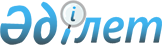 Президенттiк жаңа жыл шыршасын өткiзу туралыҚазақстан Республикасы Үкiметiнiң Қаулысы 1997 жылғы 5 желтоқсан N 1711а

      Қазақстан Республикасының Үкiметi қаулы етедi: 

      1. Атырау облысы Әкiмiнiң, Қазақстан Республикасы Бiлiм, мәдениет және денсаулық сақтау министрлiгiнiң көп балалы отбасы балаларына, балалар үйiнде, интернат мекемелерiнде тәрбиеленушiлерге және ата-ана қамқорлығынсыз қалған балаларға арналған Президенттiк жаңа жыл шыршасын 1997 жылдың 29 желтоқсанында Атырау қаласында өткiзу жөнiндегi ұсынысы қабылдансын. 

      2. Президенттiк жаңа жыл шыршасын әзiрлеу және оны өткiзу жөнiндегi ұйымдастыру комитетiнiң құрамы 1 қосымшаға сәйкес бекiтiлсiн. 

      3. Атырау облысының Әкiмi, Қазақстан Республикасы Бiлiм, мәдениет және денсаулық сақтау министрлiгi, Көлiк және коммуникация министрлiгi, Iшкi iстер министрлiгi, Ақпарат және қоғамдық келiсiм министрлiгi, Энергетика, индустрия және сауда министрлiгi, "Эйр Қазақстан" жабық акционерлiк қоғамы тапсырманы 2 қосымшада көрсетiлген мерзiмге сәйкес орындауды қамтамасыз етсiн. 

      4. Облыстардың, Алматы қаласының және астананың әкiмдерi, Қазақстан Республикасы Бiлiм, мәдениет және денсаулық сақтау министрлiгi Президенттiк жаңа жыл шыршасына 9-13 жастағы оқу озаттарын, белсендi және дарынды балаларды 3 қосымшаға сәйкес жiберудi қамтамасыз етсiн. 

      Балаларды алып келушiлердiң iс сапарына, балалардың бару-қайту жолақылары мен жолда тамақтануына арналған шығыстарды тиесiлi жергiлiктi бюджет есебiнен төлеу ұсынылсын. 

      5. Қазақстан Республикасының Қаржы министрлiгi Қазақстан Республикасы Бiлiм, мәдениет және денсаулық сақтау министрлiгiне Президенттiк жаңа жыл шыршасын өткiзуге 08 "Мәдениет саласындағы iс-әрекет пен демалысты ұйымдастыру" функционалды тобы бойынша шығыстарды нақтылау есебiнен 14 млн.теңге бөлсiн.     6. Президенттiк жаңа жыл шыршасын өткiзуге қатысатынминистрлiктер мен ведомстволардың қызметiн үйлестiру ҚазақстанРеспубликасы Премьер-Министрi Кеңсесiнiң Хаттама - ұйымдастырубөлiмiне жүктелсiн.     Қазақстан Республикасының       Премьер-Министрi                                        Қазақстан Республикасы                                            Үкiметiнiң                                      1997 жылғы 5 желтоқсандағы                                          N 1711а қаулысына                                           1 қосымша        Президенттiк жаңа жыл шыршасын әзiрлеу және оны өткiзу                  жөнiндегi ұйымдастыру комитетiнiң                                құрамы     Көшербаев Қ.Е.     - Қазақстан Республикасының Бiлiм, мәдениет                          және денсаулық сақтау министрi, төраға     Шердабаев Р.Т.     - Атырау облысының әкiмi, төрағаның орынбасары                  Ұйымдастыру комитетiнiң мүшелерi:     Абулхатаев М.К.    - Қазақстан Республикасы Iшкi iстер министрiнiң                          орынбасары     Алигужинов С.К.    - Қазақстан Республикасының Көлiк-коммуникация                          Вице-министрiнiң қызметiн атқарушы     Бектұрғанов Н.С.   - Қазақстан Республикасының Ақпараттық және                          қоғамдық келiсiм министрлiгiнiң iшкi саясат                          Департаментiнiң директоры     Бектұров Р.С.      - "Эйр Қазақстан" жабық акционерлiк қоғамының                          президентi     Девятко В.Н.       - Қазақстан Республикасы Бiлiм, мәдениет және                          денсаулық сақтау министрлiгi Денсаулық                          сақтау комитетiнiң төрағасы     Дорожкина Л.А.     - Қазақстан Республикасы Бiлiм, мәдениет және                          денсаулық сақтау министрлiгi Бiлiм                          комитетiнiң тәрбие жұмысы бөлiмiнiң бастығы     Қасеинов Д.Қ.      - Қазақстан Республикасы Бiлiм, мәдениет және                          денсаулық сақтау министрлiгi Мәдениет                          комитетiнiң төрағасы     Мұқашев Ж.Ж.       - Қазақстан Республикасының Қаржы Вице-министрi     Мұртазаев М.А.     - Қазақстан Республикасы Энергетика, индустрия                          және сауда Вице-министрi     Мыңбаев Д.Х.       - "Қазақстан теледидары мен радиосы"                          Республикалық корпорациясының вице-президентi     Нұршаев Е.Н.       - Атырау облысы әкiмiнiң орынбасары     Әмiрбекова Ж.Б.    - Атырау облыстық бiлiм басқармасының                          бастығы     Сарыбаев Қ.Ш.      - Қазақстан Республикасы Президентi                          Әкiмшiлiгiнiң хаттама қызметi жетекшiсiнiң                          қызметiн атқарушы (келiсiм бойынша)     Тәңiрбергенова Г.Т.- Қазақстан Республикасы Бiлiм, мәдениет және                          денсаулық сақтау министрлiгi Бiлiм комитетi                          төрағасының орынбасары - орта бiлiмдi дамыту                          басқармасының бастығы                                        Қазақстан Республикасы                                            Үкiметiнiң                                      1997 жылғы 5 желтоқсандағы                                          N 1711а қаулысына                                             2 қосымша            1997 ЖЫЛЫ АТЫРАУ ҚАЛАСЫНДА ӨТЕТIН ПРЕЗИДЕНТТIК ЖАҢА                ЖЫЛ ШЫРШАСЫН ӘЗIРЛЕУ ЖӘНЕ ӨТКIЗУ ЖӨНIНДЕГI                             ТАПСЫРМАЛАР     ҚАЗАҚСТАН РЕСПУБЛИКАСЫНЫҢ БIЛIМ, МӘДЕНИЕТ ЖӘНЕ ДЕНСАУЛЫҚ САҚТАУ                            МИНИСТРЛIГIНЕ:     1. Президент шыршасын әзiрлеу және оны өткiзу жөнiндегiжұмыстарды үйлестiрудi жүзеге асыру.                                             желтоқсан     2. Облыстардан келетiн шыршаға қатысушы балаларды және олардыалып келушiлердi iрiктеудi ұйымдастыру.                                             10 желтоқсанға дейiн     3. Шыршаға қатысушы балаларды кешендi профилактикалық дәрiгерлiкбайқаудан өткiзудi қамтамасыз ету.                                             25-26 желтоқсан     4. Балалар тұратын жерлерде дәрiгерлердiң тәулiктiк кезекшiлiгiн,қала iшiнде көлiкпен жүргенде iлесiп жүрудi және iс-шаралар өтетiнжерлерде кезекшiлiктi ұйымдастыру.                                             25-31 желтоқсан     5. Шыршаны әзiрлеуге және оны өткiзуге Атырау облысының мәдениетқызметкерлерi мен шығармашылық ұжымдарының қатысуын қамтамасыз ету.                                             желтоқсан             ОБЛЫС, АЛМАТЫ ҚАЛАСЫ ЖӘНЕ АСТАНА ӘКIМДЕРIНЕ:     1. Шыршаға қатысатын балалардың және оларды алып келушiлердiң екiжақты жолы мен жолда тамақтануына қажеттi қаражатын төлеудi, олардышығарып салу мен күтiп алуды қамтамасыз ету.                                             23-31 желтоқсан          ҚАЗАҚСТАН РЕСПУБЛИКАСЫНЫҢ КӨЛIК ЖӘНЕ КОММУНИКАЦИЯ           МИНИСТРЛIГIНЕ, "ЭЙР ҚАЗАҚСТАН" ЖАБЫҚ АКЦИОНЕРЛIК                              ҚОҒАМЫНА:     1. Шыршаға қатысатын балалардың және оларды алып келушiлердiң екiжақ жолы үшiн темiр жол және авиабилеттерiн алуына ықпал ету.                                             15 желтоқсанға дейiн     2. Балалардың Атырау қаласына мезгiлiнде келуi мен керi қайтуыүшiн қажет болған жағдайда темiр жол және авиация көлiктерiнiңқозғалысын үйлестiру.                                             22-31 желтоқсан         ҚАЗАҚСТАН РЕСПУБЛИКАСЫНЫҢ IШКI IСТЕР МИНИСТРЛIГIНЕ:     1. Темiр жол көлiгiмен жүретiн балаларды Атырау қаласына дейiнгiжәне керi қайту жолы бойында милиция қызметкерлерiнiң iлесiп жүруiнұйымдастыру.                                             22-31 желтоқсан     2. Балалар тұратын және iс-шаралар өтетiн жерлерде қоғамдықтәртiптi қамтамасыз ету.                                             25-31 желтоқсан     3. Бағдарламаға сәйкес Атырау қаласы iшiнде көлiкпен жүргендебалаларға iлесiп алып жүрудi қамтамасыз ету.                                             25-31 желтоқсан     4. Балалар тұратын және iс-шаралар өтетiн жерлерде өртқауiпсiздiгiн сақтауды қамтамасыз ету.                                             25-31 желтоқсан           ҚАЗАҚСТАН РЕСПУБЛИКАСЫНЫҢ ЭНЕРГЕТИКА, ИНДУСТРИЯ                      ЖӘНЕ САУДА МИНИСТРЛIГIНЕ:     1. Шыршаны әзiрлеу және өткiзуге қажеттi материалдарды, сыйлықтармен сувенирлердi сатып алуға ықпал ету.                                             15 желтоқсанға дейiн          ҚАЗАҚСТАН РЕСПУБЛИКАСЫНЫҢ АҚПАРАТТЫҚ ЖӘНЕ ҚОҒАМДЫҚ                        КЕЛIСIМ МИНИСТРЛIГIНЕ:     1. Жаңа жылдық Президент шыршасына әзiрлiк пен оны өткiзу барысынкөпшiлiк ақпарат құралдарында кеңiнен насихаттау.                                             желтоқсан     "ҚАЗАҚСТАН РАДИОСЫ МЕН ТЕЛЕДИДАРЫ" РЕСПУБЛИКАЛЫҚ КОРПОРАЦИЯСЫНА:     1. Жаңа жылдық Президент шыршасының өту барысын теледидарғатүсiрудi ұйымдастыру және оны радио, теледидар арқылы тарату.                                             25-31 желтоқсан                      АТЫРАУ ҚАЛАСЫНЫҢ ӘКIМIНЕ:     1. Шыршаға қатысушыларды қарсы алуды, орналастыруды,тамақтандыруды, керi қайтаруды ұйымдастыру.                                             25-31 желтоқсан     2. Шырша өтетiн жердi, шыршаны орнатуды және безендірудiқамтамасыз ету.                                             25 желтоқсанға дейiн     3. Мерекеге сәйкес қала көшелерiн және ғимараттарды безендiру.                                             20 желтоқсанға дейiн     4. Жаңа жылдық Президент шыршасының сценарийiн, күнтiзбелiкжоспарын және балалардың Атырау қаласында болу бағдарламасын әзiрлеу.                                             10 желтоқсан     5. Шақыру билетiн, бағдарлама, рұқсатнама, бэйдж және басқа баспаматериалдарын даярлау.                                             15 желтоқсан     6. Сценарийге сәйкес әртiстердiң киiмдерiн даярлау.                                             15 желтоқсан     7. Мереке өтетiн жердi көркемдеу, дыбыстық, жарықтық жәнемузыкалық жағынан безендiрiлуiн қамтамасыз ету.                                             25 желтоқсанға дейiн     8. Үлкен торт дайындату, шыршаға қатысушыларға арналған "Тәттiдастархан" ұйымдастыру.                                             29 желтоқсан     9. Шыршаға қатысушы балаларға арналған сыйлықтарды сатып алу жәнеқұрастыру.                                             20 желтоқсанға дейiн     10. Балалардың Атырауда болатын мезгiлiне сәйкес мәдени-спорттықшаралар бағдарламасын даярлау және өткiзу.                                             25-31 желтоқсан     11. Балаларды Атырау қаласы iшiнде көлiкпен тасымалдаудықамтамасыз ету.                                             25-31 желтоқсан       ҚАЗАҚСТАН РЕСПУБЛИКАСЫ ПРЕЗИДЕНТIНIҢ АҚПАРАТ ҚЫЗМЕТIНЕ:                          (КЕЛIСIМ БОЙЫНША)     1. Жаңа жылдық Президент шыршасын әзiрлеу және өткiзу барысытуралы материал даярлайтын журналистер тiзiмiн жасау.                                             10 желтоқсанға дейiн                                        Қазақстан Республикасы                                             Үкiметiнiң                                      1997 жылғы 5 желтоқсандағы                                          N 1711а қаулысына                                           3 қосымша            Президенттiк жаңа жыл шыршасына қатысушылардың                            сандық құрамы                                        Барлық қатысушылар - 165                                        оның iшiнде:                                        алып келушiлер     -  15                                        балалар            - 150     __________________________________________________________________     Облыстар                    |  балалар  |  алып     |  барлық                                 |   саны    | келушiлер | қатысатындар     __________________________________________________________________     1. Ақмола                       10         1               11     2. Ақтөбе                       10         1               11     3. Алматы                       10         1               11     4. Атырау                       10         1               11     5. Шығыс Қазақстан              10         1               11     6. Жамбыл                       10         1               11     7. Батыс Қазақстан              10         1               11     8. Қарағанды                    10         1               11     9. Қызылорда                    10         1               11     10. Қостанай                    10         1               11     11. Маңғыстау                   10         1               11     12. Павлодар                    10         1               11     13. Солтүстiк Қазақстан         10         1               11     14. Оңтүстiк Қазақстан          10         1               11     15. Алматы қаласы               10         1               11     __________________________________________________________________     БАРЛЫҒЫ                        150        15               165
					© 2012. Қазақстан Республикасы Әділет министрлігінің «Қазақстан Республикасының Заңнама және құқықтық ақпарат институты» ШЖҚ РМК
				